嘉義縣太興國民小學111學年度雙語國家政策－口說英語展能樂學計畫國民中小學英語日活動成果報告表(表格不夠，請自行增列）活動名稱The color monsterThe color monster辦理日期12/7,12/14,12/22辦理地點共讀站、視聽教室共讀站、視聽教室參加人數10人成果摘要-活動內容介紹及特色說明(列點說明)1.了解The color monster故事大綱，透過繪本知道各種情緒   及如何處理自己的情緒。2.認識單字和句型與練習話劇台詞。3.製作道具與上台演出。1.了解The color monster故事大綱，透過繪本知道各種情緒   及如何處理自己的情緒。2.認識單字和句型與練習話劇台詞。3.製作道具與上台演出。1.了解The color monster故事大綱，透過繪本知道各種情緒   及如何處理自己的情緒。2.認識單字和句型與練習話劇台詞。3.製作道具與上台演出。1.了解The color monster故事大綱，透過繪本知道各種情緒   及如何處理自己的情緒。2.認識單字和句型與練習話劇台詞。3.製作道具與上台演出。檢討或建議事項演出時，希望每位學生都能上台，因準備時間短，加上學生的個別程度不同，無法每位學生都有台詞。如之後有類似活動，應拉長時間練習。演出時，希望每位學生都能上台，因準備時間短，加上學生的個別程度不同，無法每位學生都有台詞。如之後有類似活動，應拉長時間練習。演出時，希望每位學生都能上台，因準備時間短，加上學生的個別程度不同，無法每位學生都有台詞。如之後有類似活動，應拉長時間練習。演出時，希望每位學生都能上台，因準備時間短，加上學生的個別程度不同，無法每位學生都有台詞。如之後有類似活動，應拉長時間練習。照片說明（4-10張）照片說明（4-10張）照片說明（4-10張）照片說明（4-10張）照片說明（4-10張）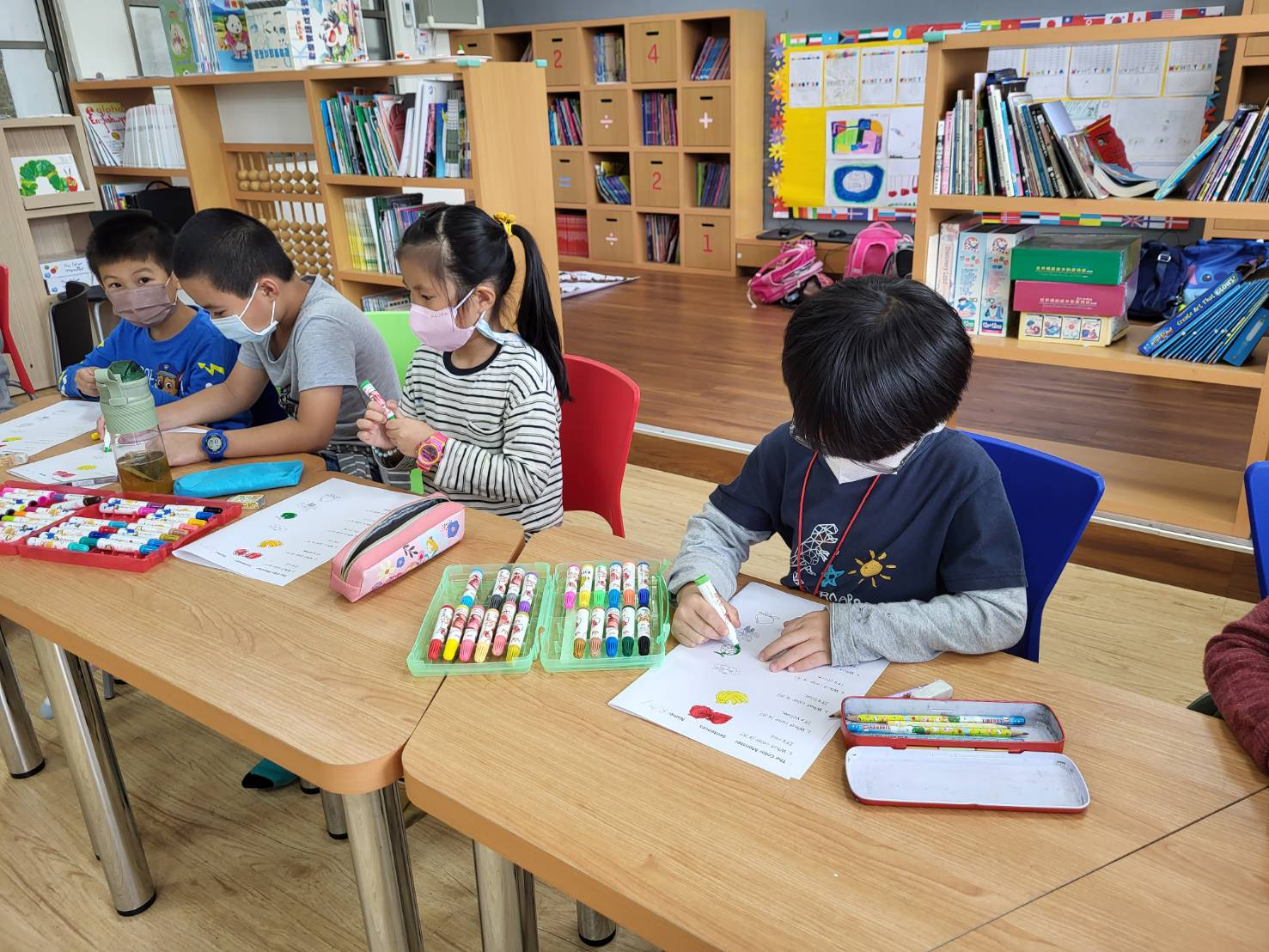 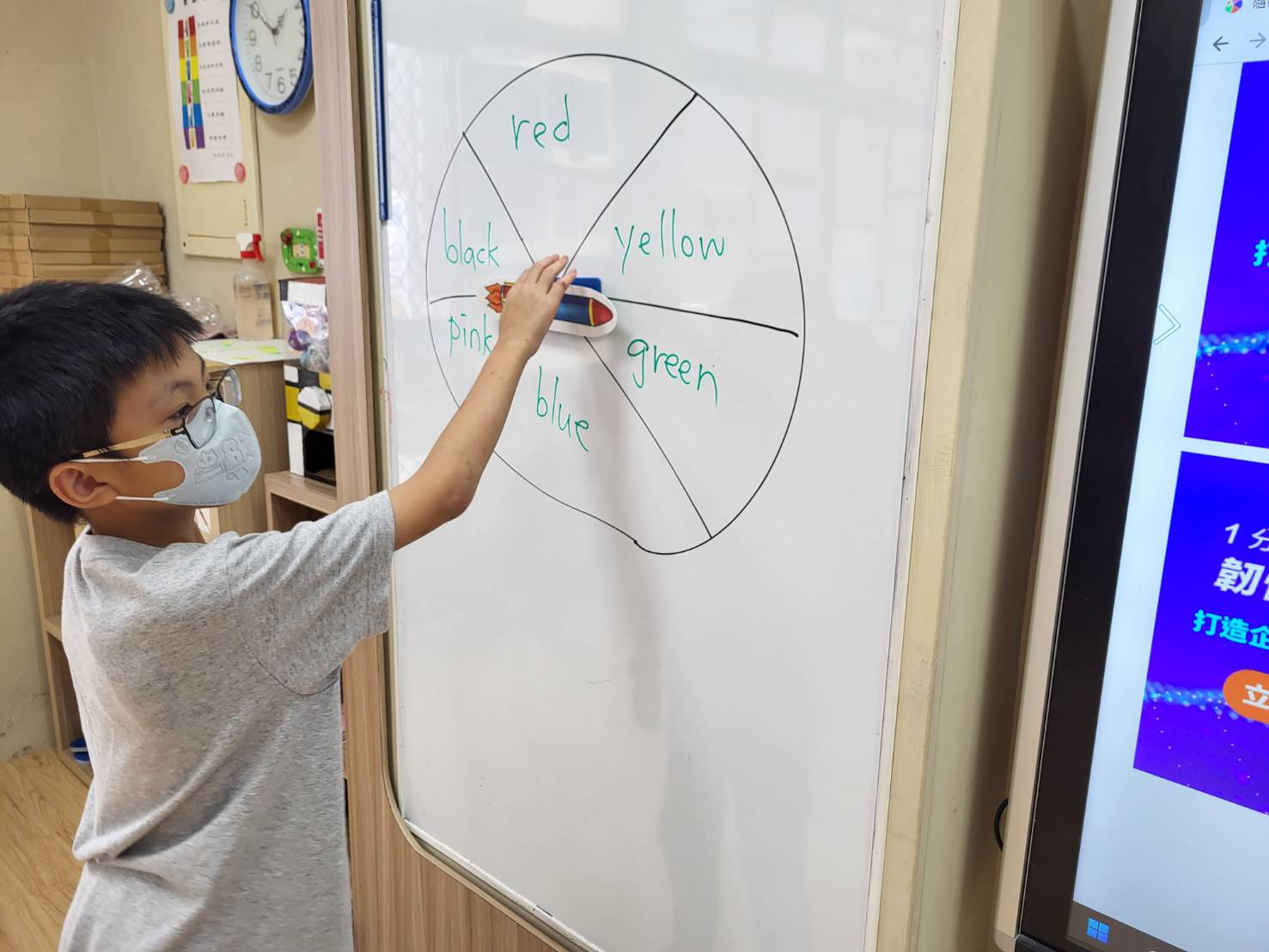 學生練習單字與句型。學生練習單字與句型。透過轉盤遊戲練習單字句型。透過轉盤遊戲練習單字句型。透過轉盤遊戲練習單字句型。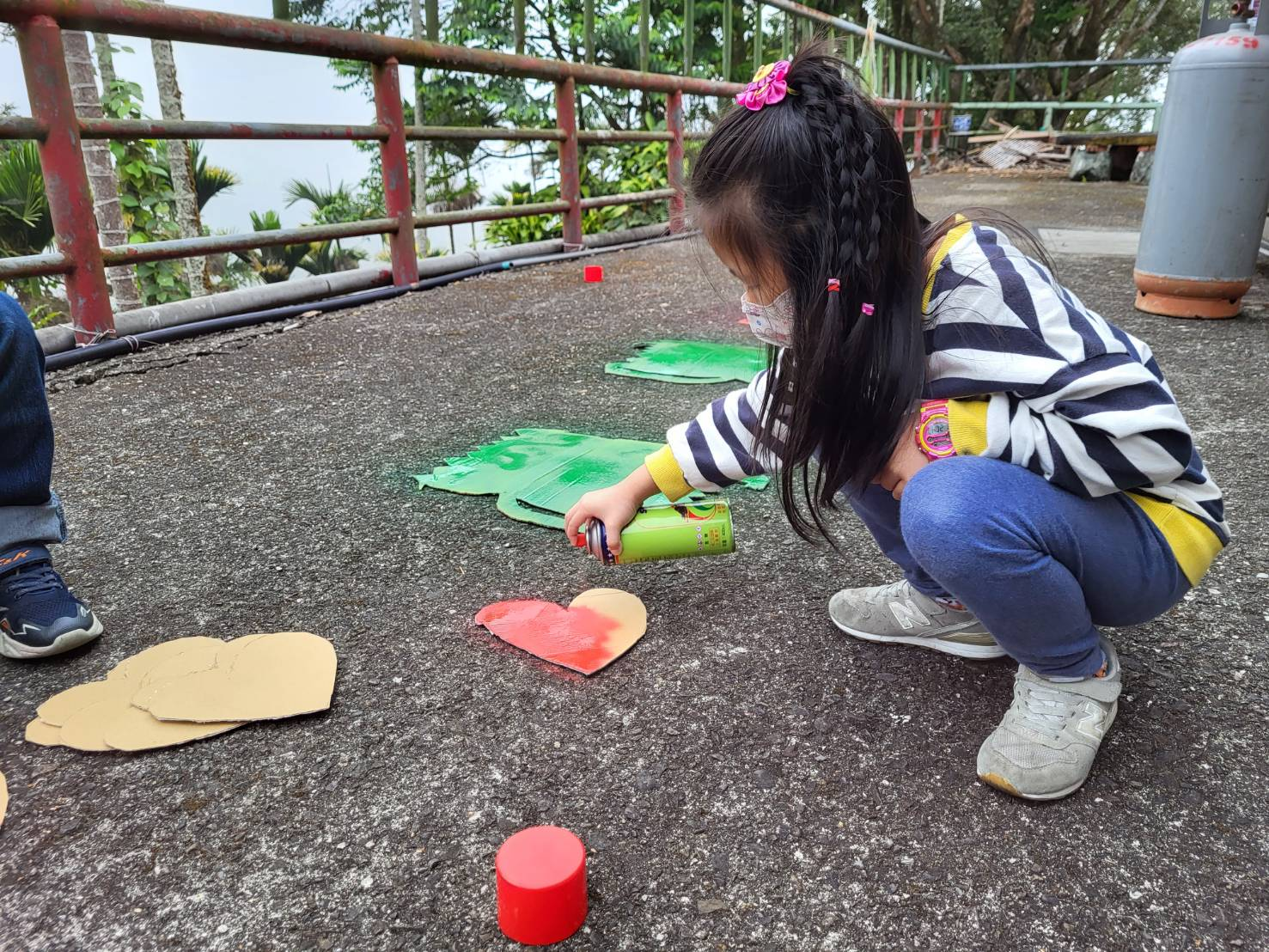 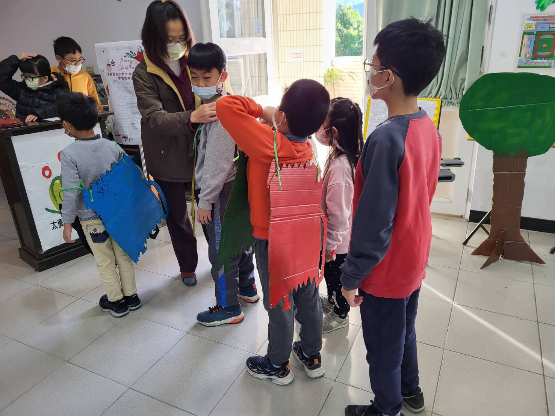 製作道具。製作道具。正式上台前的練習。正式上台前的練習。正式上台前的練習。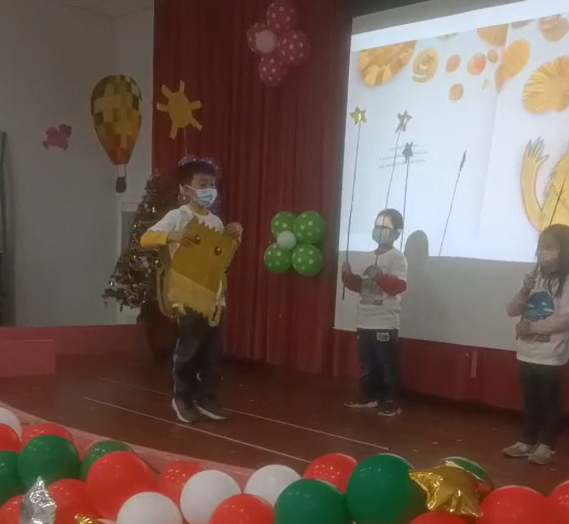 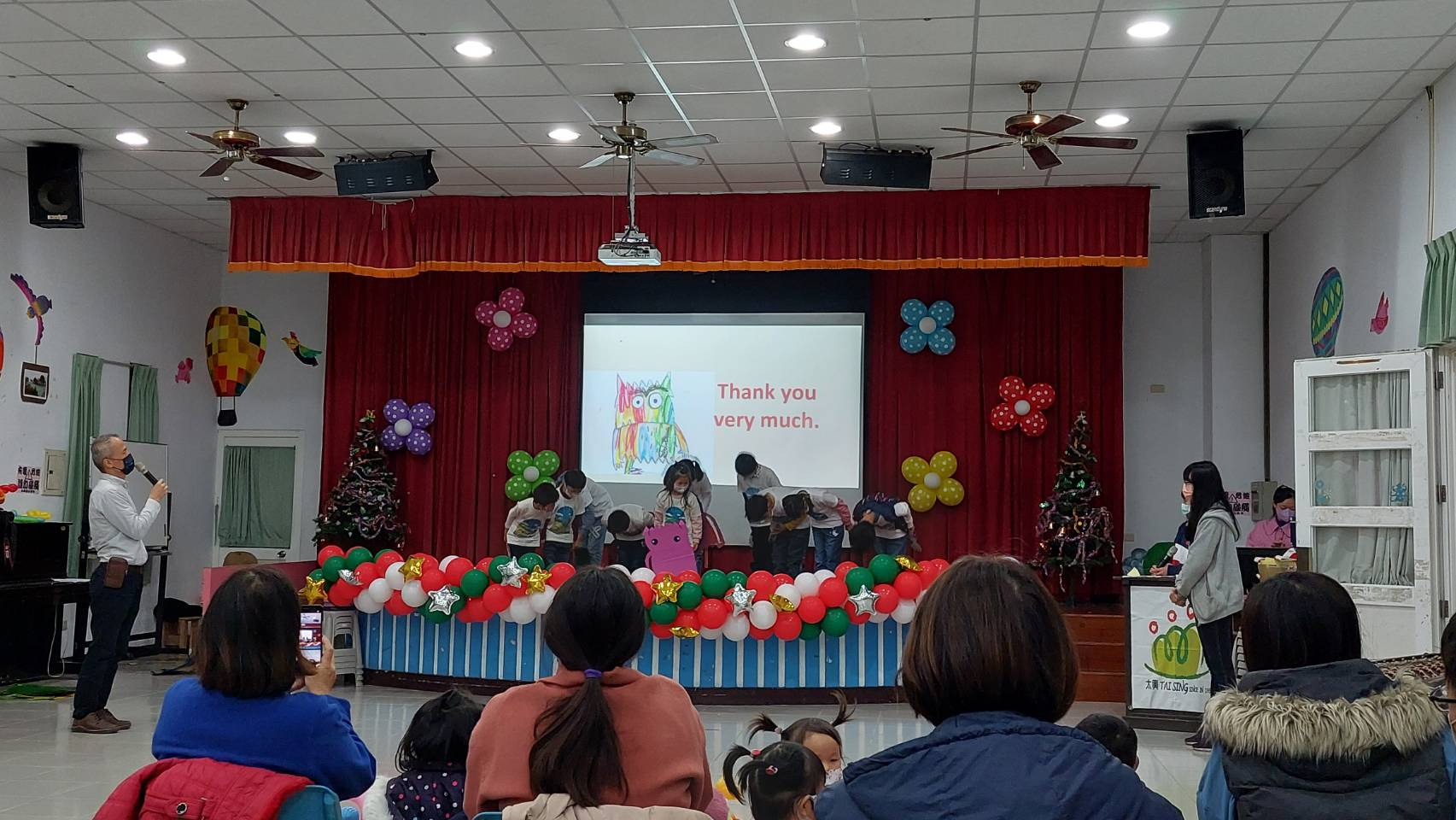 上台演出。上台演出。上台演出。上台演出。上台演出。